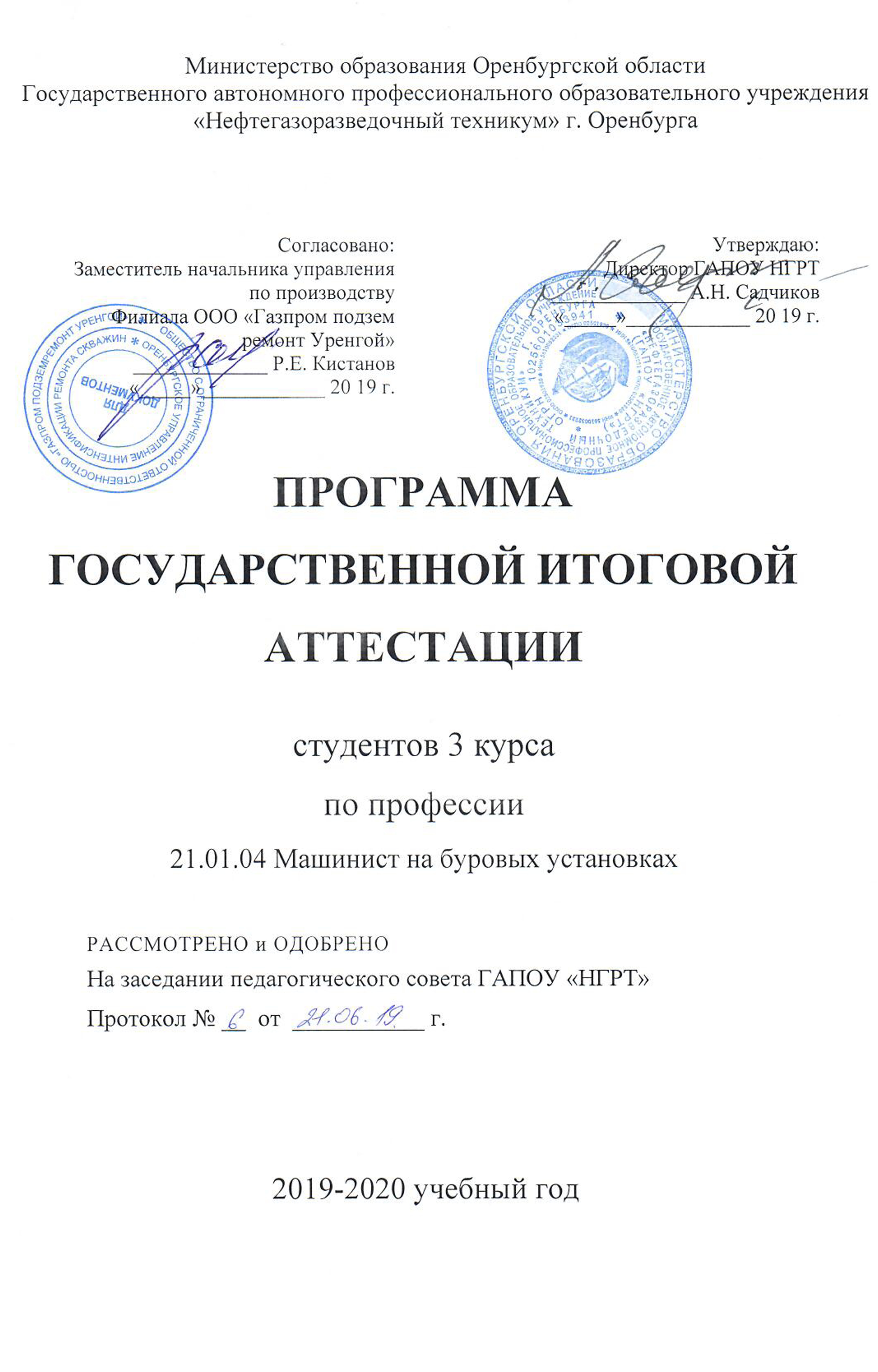 Министерство образования Оренбургской областиГосударственного автономного профессионального образовательного учреждения «Нефтегазоразведочный техникум» г. ОренбургаПРОГРАММАГОСУДАРСТВЕННОЙ ИТОГОВОЙ АТТЕСТАЦИИстудентов 3 курсапо профессии 21.01.04 Машинист на буровых установкахРАССМОТРЕНО и ОДОБРЕНОНа заседании педагогического совета ГАПОУ «НГРТ» Протокол № __  от  ___________ г.2019-2020 учебный годСОДЕРЖАНИЕ1. Общая характеристика программы государственной итоговой аттестации 2.  Структура и содержание государственной итоговой аттестации 3.  Условия проведения государственной итоговой аттестации 4. Требования  к выпускной квалификационной работе, показатели и критерии оценки степени и уровня освоения обучающимися образовательной программыПРОГРАММАГОСУДАРСТВЕННОЙ ИТОГОВОЙ АТТЕСТАЦИИна 2019 / 20 учебный годВ соответствии с Законом Российской Федерации «Об образовании», государственная (итоговая) аттестация выпускников, завершающих обучение по программам среднего профессионального образования (программы подготовки квалифицированных рабочих и служащих, программы подготовки специалистов среднего звена) в образовательных учреждениях СПО, является обязательной.Программа государственной (итоговой) аттестации разработана в соответствии с Законом Российской Федерации «Об образовании» 2012 г, Порядком проведения государственной итоговой аттестации по образовательным программам ФГОС утвержденного приказом Минобрнауки №968 от 16.08.2013 г, Уставом ГПОУ «НГРТ», Положение об организации государственной итоговой аттестации выпускников, завершающих обучение по программам СПО в ГПОУ «НГРТ», ФГОС по профессии входящей в состав укрупненной группы профессий 21.00.00 Прикладная геология, горное дело, нефтегазовое дело и геодезия 21.01.04 Машинист на буровых установках.Настоящая Программа определяет совокупность требований к государственной итоговой аттестации по профессии 21.01.04 Машинист на буровых установках на 2019 / 2020 учебный год.1. Общие положения1.1.	Целью государственной (итоговой) аттестации является установление соответствия уровня и качества профессиональной подготовки выпускника по профессии 21.01.04 Машинист на буровых установках требованиям федерального государственного образовательного стандарта среднего профессионального образования и работодателей.1.2.	Государственная (итоговая) аттестация является частью оценки качества освоения основной профессиональной образовательной программы по профессии 21.01.04 Машинист на буровых установках и является обязательной процедурой для выпускников очной формы обучения, завершающих освоение основной профессиональной образовательной программы среднего профессионального образования в ГАПОУ «НГРТ».1.3. К итоговым аттестационным испытаниям, входящим в состав государственной (итоговой) аттестации, допускаются студенты, не имеющие академической задолженности и в полном объеме выполнившие учебный план по осваиваемой основной профессиональной образовательной программы ФГОС по профессии 21.01.04 Машинист на буровых установках.1.4. Необходимым условием допуска к ГИА является представление документов, подтверждающих освоение выпускниками общих и профессиональных компетенций при изучении теоретического материала и прохождении практики по каждому из основных видов профессиональной деятельности:-	выпускная квалификационная работа;-	дневник прохождения производственной практики;-	зачётная книжка;-	характеристика (отзыв) с места практики;-	акт пробных работ.2. Условия проведения государственной (итоговой) аттестации2.1.	Вид государственной (итоговой) аттестацииГосударственная (итоговая) аттестация включает защиту выпускной квалификационной работы (выпускная практическая квалификационная работа и письменная экзаменационная работа). Обязательные требования - соответствие тематики выпускной квалификационной работы содержанию одного или нескольких профессиональных модулей. Выпускная практическая квалификационная работа должна предусматривать сложность работы не ниже 3 разряда по профессии рабочего, предусмотренного ФГОС.2.2.	Объем времени на подготовку и проведениеВ соответствии с компетентностно-ориентированным учебным планом профессии 21.01.04 Машинист на буровых установках; объем времени на подготовку и проведение защиты ВКР составляет 2 недели (с 15.06.2020 г. по 27.06. 2020 г.)2.3.	Сроки проведения аттестационного испытанияСроки проведения аттестационного испытания с 15.06.2020 г. по 28.06. 2020 г.3.	Подготовка аттестационного испытанияТемы ВКР разрабатываются МК преподавателей и мастеров производственного обучения.После рассмотрения на заседании МК; тематика ВКР утверждается приказом по ГПОУ «НГРТ» в срок не позднее, чем за 6 месяцев до прохождения ГИА.Критерии оценки и ФОС по ГИА разрабатываются; ФОС согласовываются с работодателями и утверждаются в рамках программы ГИА (приложения С, D).Закрепление тем ВКР производится после рассмотрения на заседании МК; и утверждается приказом по ГПОУ «НГРТ» в срок не позднее, чем за 6 месяцев до прохождения ГИА.Сроки выполнения ВКР: ноябрь 2019 - июнь 2020 года; дополнительные условия: темы ВКР, предлагаемые студентами, согласуются с работодателями и проходят предварительное рассмотрение на МК, индивидуальные задания конкретизируются и выдаются не позднее, чем за неделю до выхода на производственную практику до 9 марта 2020 года.4.	Руководство подготовкой и защитой ВКР4.1	Основные функции руководителя ВКР:-	определение темы ВКР;-	разработка индивидуальных заданий, составление содержания ВКР;-	консультирование по вопросам содержания и последовательности выполнения выпускной квалификационной работы;-	оказание помощи студенту в подборе необходимой литературы;-	контроль хода выполнения выпускной квалификационной работы;-	подготовка письменного отзыва на выпускную квалификационную работу.4.2	Сроки выдачи индивидуальных заданий на выполнение ВКРВыдача индивидуальных заданий на выполнение ВКР производится не позднее 1 недели до выхода на производственную практику, до 9 марта 2020 года.4.3	Организация консультацийКонсультации по выполнению ВКР производятся в соответствии с утвержденным графиком в течение всего периода подготовки работы.5.	Рецензирование выпускных квалификационных работ 5.1 Условия привлечения рецензентовРуководитель ВКР пишет отзыв. Руководитель практики от предприятия (организации) готовит рецензию на ВКР. Количество часов на рецензирование 0,5часа и консультирование ВКР 1 час, рецензия предоставляется не позднее, чем за день до защиты ВКР;5.2	Содержание рецензииРецензия и отзыв на ВКР должны содержать:-	общую характеристику ВКР-	заключение о соответствии темы и содержания ВКР-	оценку качества выполнения каждого раздела ВКР-	оценку степени разработанности новых вопросов-	оценку оригинальности решений (предложений)-	оценку теоретической и практической значимости работы-	оценку ВКР по четырех балльной шкале (отлично, хорошо, удовлетворительно, неудовлетворительно)6. Защита выпускных квалификационных работПеречень документов представляемых на заседание ГЭК:- ФГОС по ППКРС 21.01.04 Машинист на буровых установках -программа ГИА -протоколы заседания ГЭК-приказы о производственной практике, допуске к ГИА -закрепление тем ГИА -сводная ведомость-зачетные книжки, дневники производственной практики, характеристики с места производственной практики, акты пробных работ студентов.6.2	Структура ВКРПисьменная экзаменационная работа следующего содержания:Введение (1 страница)Теоретическая часть1.1 Назначение оборудования1.2 Устройство оборудования1.3 Принцип работы оборудования2.	Технологическая часть2.1.	Технология ремонта и порядок выполнения операций2.2.	Инструменты, материалы, приспособления2.3 Охрана труда и техники безопасности Заключение (1-2 страницы)Список используемой литературыГрафическая частьЛист 1. Схема оборудования6.3 Условия проведения защитыНа защиту выпускной квалификационной работы отводится до 20 минут. Процедура защиты устанавливается председателем государственной экзаменационной комиссии по согласованию с членами комиссии и, как правило, включает доклад студента (не более 7 минут), вопросы членов комиссии, ответы студента. Может быть предусмотрено выступление руководителя выпускной квалификационной работы, а также рецензента, если он присутствует на заседании государственной аттестационной комиссии.6.4. Выполнение выпускной практической квалификационной работы.6.4.1.	Общие требования.К выпускной практической квалификационной работе допускаются студенты, успешно прошедшие промежуточную аттестацию по теоретическому и производственному обучению и в полном объёме освоившие программу производственной практики.Перечень выпускных практических квалификационных работ по профессии 21.01.04 Машинист на буровых установках рассматривается на заседании методической комиссии и утверждается заместителем директора УПР. (Приложение Б).Студентам, имеющим оценки « хорошо» и «отлично» по дисциплинам общепрофессионального и профессионального циклов, производственному обучению и систематически выполняющим в период производственной практики, установленные производственные задания, может выдаваться работа более высокого уровня квалификации, соответствующего 4,5 квалификационному уровню по национальной рамке квалификаций (НРК).6.4.2.	Процедура выполненияВыпускная практическая квалификационная работа выполняется на базе ГПОУ «НГРТ». Руководитель ВКР своевременно подготавливает необходимое оборудование, рабочие места, расходные материалы, инструменты, приспособления, документацию, обеспечивает соблюдение норм и правил охраны труда.Студентам сообщается порядок и условия выполнения работы, выдаётся необходимая документация (технологические карты, монтажные схемы требования к предстоящей работе и т.п.), выдаётся наряд с указанием содержания и разряда работы, нормы времени.Выпускная практическая квалификационная работа выполняется в присутствии членов государственной аттестационной комиссии. Результаты выполнения работ заносятся в протокол. В случае если комиссия в полном составе не может присутствовать при выполнении выпускной практической квалификационной работы, то составляется заключение, в котором даётся характеристика работы и указывается, какому разряду она соответствует.6.4.3.	Критерии оценки выполнения работыПри оценке выпускной практической квалификационной работы используются следующие критерии:-	овладение приёмами работ;-	соблюдение технических и технологических требований к качеству производимых работ;-	выполнение установленных норм времени;-	умение пользоваться оборудованием, инструментами, приспособлениями;-	соблюдение требований охраны труда и организации рабочего места.Выпускная практическая квалификационная работа оценивается следующим образом:Обучающийся считается аттестованным на 5 разряд, если аттестуемый уверенно и точно владеет приёмами работ при выполнении практического задания, предлагает не стандартные приемы выполнения работ соблюдает требования к качеству производственной работы, умело пользуется оборудованием, инструментами, рационально организует рабочее место, соблюдает требования охраны труда; выполняет работу без ошибок.Обучающийся считается аттестованным на 4 разряд, если аттестуемый уверенно и точно владеет приёмами работ при выполнении практического задания, соблюдает требования к качеству производственной работы, умело пользуется оборудованием, инструментами, рационально организует рабочее место, соблюдает требования охраны труда; допускаются отдельные несущественные ошибки, исправляемые самим аттестуемым.Обучающийся считается аттестованным на 3 разряд, если аттестуемый недостаточно владеет приёмами работ при выполнении практического задания, допускает ошибки, исправляемые с помощью мастера производственного обучения, допускает отдельные несущественные ошибки в организации рабочего места и при соблюдении требований охраны трудаОбучающийся считается аттестованным на 2 разряд, если аттестуемый недостаточно владеет приёмами работ при выполнении практического задания, допускает ошибки, исправляемые с помощью мастера производственного обучения, допускает отдельные несущественные ошибки в организации рабочего места и при соблюдении требований охраны труда, не выдерживает установленные нормы времени.7. Принятие решений ГЭК 7.1 Результаты защиты ВКРРезультаты защиты ВКР определяются 4 оценками «Отлично», «Хорошо», «Удовлетворительно», «Неудовлетворительно». В случае оценки «Неудовлетворительно» студент считается не прошедшим ГИА;При определении оценки учитывается: доклад выпускника по каждому разделу выпускной квалификационной работы, ответы на вопросы, оценка рецензента, отзыв руководителя.Представленная ВКР оценивается в соответствии с критериями: актуальность темы и соответствия современным требованиям системы образования; полнота и обстоятельность изложения теоретической и практической частей работы, эффективность использования избранных методов исследования для решения поставленной проблемы, правильность и полнота использованной литературы, качество доклада и ответов на вопросы при защите работы (приложение В).7.2 Присвоение квалификацииПрисвоение квалификации оформляется протоколом заседаний государственных экзаменационной комиссий. Решение ГЭК принимается простым большинством голосов, при обязательном присутствии председателя или заместителя председателя с участием не менее 2/3 её состава. При равном числе голосов, голос председательствующего на заседании является решающим.7.2.1 Студентам, не прошедшим ГИА по уважительной причине, предоставляется возможность пройти её без отчисления из ГАПОУ «НГРТ» не позднее 4-х месяцев после подачи заявления в установленные сроки.Студенты, не прошедшие ГИА по не уважительной причине или получившие неудовлетворительные результаты, проходят ГИА не ранее чем, через 6 месяцев.Приложение АТематика письменных экзаменационных работ по профессии
21.01.04 Машинист на буровых установкахПриложение БТематика практических квалификационных работ по профессии21.01.04 Машинист на буровых установкахПриложение ВКритерии оценки ВПЭР13Согласовано:Заместитель начальника управления по производству Филиала ООО «Газпром подзем ремонт Уренгой»_____________ Р.Е. Кистанов «_____»____________ 20 19 г.Утверждаю:Директор ГАПОУ НГРТ       _____________ А.Н. Садчиков«_____»____________ 20 19 г.№п.пТемаПрофессиональныемодулиОцениваемые профессиональные компетенции1Бурильные колонны Контрольно-измерительные приборы, применяемые при эксплуатации дизельных двигателей ПМ 1; ПМ 2; ПМ 3ПК 1.1.-1.6.; 2.1.-2.5.; 3.1.-3.52Цементирование скважин Рабочий процесс четырёхтактного ДВСПМ 1; ПМ 2; ПМ 3ПК 1.1.-1.6.; 2.1.-2.5.; 3.1.-3.53Забойные двигатели . Предпусковые и наладочные работы ДВСПМ 1; ПМ 2; ПМ 3ПК 1.1.-1.6.; 2.1.-2.5.; 3.1.-3.54Буровые лебёдки.Система смазки дизельных двигателей В-2.ПМ 1; ПМ 2; ПМ 3ПК 1.1.-1.6.; 2.1.-2.5.; 3.1.-3.55Ловильный инструмент.Кривошипно-шатунный механизм ДВСПМ 1; ПМ 2; ПМ 3ПК 1.1.-1.6.; 2.1.-2.5.; 3.1.-3.56Роторное бурение с обратной промывкойДизельные электростацииПМ 1; ПМ 2; ПМ 3ПК 1.1.-1.6.; 2.1.-2.5.; 3.1.-3.57Гидравлические системы буровой установки. Возможные неисправности дизеля.ПМ 1; ПМ 2; ПМ 3ПК 1.1.-1.6.; 2.1.-2.5.; 3.1.-3.58Буровые вышки.Дизельное топливо и система смесеобразования .ПМ 1; ПМ 2; ПМ 3ПК 1.1.-1.6.; 2.1.-2.5.; 3.1.-3.59Породоразрушающий инструментКлассификация ДВС, принцип действия 2-х тактного ДВСПМ 1; ПМ 2; ПМ 3ПК 1.1.-1.6.; 2.1.-2.5.; 3.1.-3.510Талевая система буровой установки.КИП, используемые при бурении скважин.ПМ 1; ПМ 2; ПМ 3ПК 1.1.-1.6.; 2.1.-2.5.; 3.1.-3.511Индикатор весаПодготовка к пуску , работы, и остановка дизельного двигателя.ПМ 1; ПМ 2; ПМ 3ПК 1.1.-1.6.; 2.1.-2.5.; 3.1.-3.512Ремонт механизмов СПО КШМ дизеля Wola-H12АПМ 1; ПМ 2; ПМ 3ПК 1.1.-1.6.; 2.1.-2.5.; 3.1.-3.513Бурение наклонно-направленных скважин.Система смазки дизельного двигателя ПМ 1; ПМ 2; ПМ 3ПК 1.1.-1.6.; 2.1.-2.5.; 3.1.-3.514Основные закономерности естественного искривления скважин Обслуживания ДВСПМ 1; ПМ 2; ПМ 3ПК 1.1.-1.6.; 2.1.-2.5.; 3.1.-3.515Конструкция скважин Эксплуатация дизельных двигателейПМ 1; ПМ 2; ПМ 3ПК 1.1.-1.6.; 2.1.-2.5.; 3.1.-3.516Обсадные колонны буровых установок .Неисправности дизельных двигателей ПМ 1; ПМ 2; ПМ 3ПК 1.1.-1.6.; 2.1.-2.5.; 3.1.-3.517Оборудование и инструмент применяемые при СПО Устройство дизеля В-2ПМ 1; ПМ 2; ПМ 3ПК 1.1.-1.6.; 2.1.-2.5.; 3.1.-3.518Буровые растворы Ремонт ДВСПМ 1; ПМ 2; ПМ 3ПК 1.1.-1.6.; 2.1.-2.5.; 3.1.-3.519Очистка промывочной жидкости от выбуренных пород и газов Текущий,средний и капитальных ремонт компрессора ПМ 1; ПМ 2; ПМ 3ПК 1.1.-1.6.; 2.1.-2.5.; 3.1.-3.5                                                                                20Вертлюг. Неполадки в работе быстроходных дизелей , их причины , методы предупреждения и устранения ПМ 1; ПМ 2; ПМ 3ПК 1.1.-1.6.; 2.1.-2.5.; 3.1.-3.521Силовые приводы буровых установок Правила обслуживания и эксплуатации ДВСПМ 1; ПМ 2; ПМ 3ПК 1.1.-1.6.; 2.1.-2.5.; 3.1.-3.522Глинистые растворы Классификация двигателей внутреннего сгорания ,принцип действия 4-х и 2-х тактного двигателей.ПМ 1; ПМ 2; ПМ 3ПК 1.1.-1.6.; 2.1.-2.5.; 3.1.-3.523Буровые насосы Системы охлаждения ДВСПМ 1; ПМ 2; ПМ 3ПК 1.1.-1.6.; 2.1.-2.5.; 3.1.-3.524Виды аварийного оборудования и его применение ГРМ дизеля В-2ПМ 1; ПМ 2; ПМ 3ПК 1.1.-1.6.; 2.1.-2.5.; 3.1.-3.525Роторное бурение Система питания дизеля В-2ПМ 1; ПМ 2; ПМ 3ПК 1.1.-1.6.; 2.1.-2.5.; 3.1.-3.5ТемаПрофессиональныемодулиОцениваемые профессиональные компетенцииСнять и  проверить форсункиПМ 1; ПМ 2; ПМ 3ПК 1.1.-1.6.; 2.1.-2.5.; 3.1.-3.5Заменить ШМП-700 буровой лебедкиПМ 1; ПМ 2; ПМ 3ПК 1.1.-1.6.; 2.1.-2.5.; 3.1.-3.5Снять и отремонтировать водяной насосПМ 1; ПМ 2; ПМ 3ПК 1.1.-1.6.; 2.1.-2.5.; 3.1.-3.5Заменить клапан бурового насосаПМ 1; ПМ 2; ПМ 3ПК 1.1.-1.6.; 2.1.-2.5.; 3.1.-3.5Очистить центробежный фильтрПМ 1; ПМ 2; ПМ 3ПК 1.1.-1.6.; 2.1.-2.5.; 3.1.-3.5Снять предохранительный клапан воздухозаборникаПМ 1; ПМ 2; ПМ 3ПК 1.1.-1.6.; 2.1.-2.5.; 3.1.-3.5Замена прокладки клапанной крышки компрессораПМ 1; ПМ 2; ПМ 3ПК 1.1.-1.6.; 2.1.-2.5.; 3.1.-3.5Замена приводных ремней компрессорной станцииПМ 1; ПМ 2; ПМ 3ПК 1.1.-1.6.; 2.1.-2.5.; 3.1.-3.5Замена фильтрующих элементов топливных фильтровПМ 1; ПМ 2; ПМ 3ПК 1.1.-1.6.; 2.1.-2.5.; 3.1.-3.5Замена прокладки клапанной крышки двигателяПМ 1; ПМ 2; ПМ 3ПК 1.1.-1.6.; 2.1.-2.5.; 3.1.-3.5Замена прокладки под головкой цилиндра компрессораПМ 1; ПМ 2; ПМ 3ПК 1.1.-1.6.; 2.1.-2.5.; 3.1.-3.5Замена приводных ремней двигателя В-2ПМ 1; ПМ 2; ПМ 3ПК 1.1.-1.6.; 2.1.-2.5.; 3.1.-3.5Снятие проверка стартераПМ 1; ПМ 2; ПМ 3ПК 1.1.-1.6.; 2.1.-2.5.; 3.1.-3.5Замена подшипников генератораПМ 1; ПМ 2; ПМ 3ПК 1.1.-1.6.; 2.1.-2.5.; 3.1.-3.5Снятие и установка ТНВДПМ 1; ПМ 2; ПМ 3ПК 1.1.-1.6.; 2.1.-2.5.; 3.1.-3.5Регулировка клапанов двигателяПМ 1; ПМ 2; ПМ 3ПК 1.1.-1.6.; 2.1.-2.5.; 3.1.-3.5Замена шатунных вкладышейПМ 1; ПМ 2; ПМ 3ПК 1.1.-1.6.; 2.1.-2.5.; 3.1.-3.5Ремонт топливоподкачивающего насосаПМ 1; ПМ 2; ПМ 3ПК 1.1.-1.6.; 2.1.-2.5.; 3.1.-3.5Ежедневное обслуживание двигателяПМ 1; ПМ 2; ПМ 3ПК 1.1.-1.6.; 2.1.-2.5.; 3.1.-3.5Пуск двигателя вывод на рабочий режимПМ 1; ПМ 2; ПМ 3ПК 1.1.-1.6.; 2.1.-2.5.; 3.1.-3.5Техническое обслуживание двигателяПМ 1; ПМ 2; ПМ 3ПК 1.1.-1.6.; 2.1.-2.5.; 3.1.-3.5Приготовление бурового раствораПМ 1; ПМ 2; ПМ 3ПК 1.1.-1.6.; 2.1.-2.5.; 3.1.-3.5Замена манжет бурового насосаПМ 1; ПМ 2; ПМ 3ПК 1.1.-1.6.; 2.1.-2.5.; 3.1.-3.5Подготовка буровой лебедки к эксплуатацииПМ 1; ПМ 2; ПМ 3ПК 1.1.-1.6.; 2.1.-2.5.; 3.1.-3.5Текущий ремонт привода буровой лебедкиПМ 1; ПМ 2; ПМ 3ПК 1.1.-1.6.; 2.1.-2.5.; 3.1.-3.5Критерии2 «Неудовлетворительно»3 «Удовлетворительно»4 «Хорошо»5 «Отлично»АктуальностьАктуальность исследования специально автором не обосновывается. Сформулированы цель, задачи не точно и не полностью, (работа не зачтена - необходима доработка). Неясны цели и задачи работы (либо они есть, но абсолютно не согласуются с содержанием)Актуальность либо вообще не сформулирована, сформулирована не в самых общих чертах - проблема не выявлена и, что самое главное, не аргументирована (не обоснована со ссылками на источники). Не четко сформулированы цель, задачи, предмет, объект исследования, методы, используемые в работеАвтор обосновывает актуальность направления исследования в целом, а не собственной темы. Сформулированы цель, задачи, предмет, объект исследования. Тема работы сформулирована более или менее точно (то есть отражает основные аспекты изучаемой темы).Актуальность проблемы исследования обоснована анализом состояния действительности. Сформулированы цель, задачи, методы, используемые в работе.ЛогикаработыСодержание и тема работы плохо согласуются между собой.Содержание и тема работы не всегда согласуются между собой. Некоторые части работы не связаны с целью и задачами работыСодержание, как целой работы, так и ее частей связано с темой работы, имеются небольшие отклонения. Логика изложения, в общем и целом, при-Содержание, как целой работы, так и ее частей связано с темой работы. Тема сформулирована конкретно, отражает направленность работы. В каждой части (главе, параграфе) присут-сутствует - одно положение вытекает из другого.ствует обоснование, почему эта часть рассматривается в рамках данной темыСрокисдачиРабота сдана с опозданием (более 3-х дней задержки)Работа сдана с опозданием (более 3-х дней задержки).Работа сдана в срок (либо с опозданием в 2-3 дня)Работа сдана с соблюдением всех сроковСамо-стоятельностьработыБольшая часть работы списана из одного источника, либо заимствована из сети Интернет. Авторский текст почти отсутствует (или присутствует только авторский текст.) Научный руководитель не знает ничего о процессе написания студентом работы, студент отказывается показать черновики, конспектыСамостоятельные выводы либо отсутствуют, либо присутствуют только формально. Автор недостаточно хорошо ориентируется в тематике, путается в изложении содержания. Слишком большие отрывки (более двух абзацев) переписаны из источников.После каждой главы, параграфа автор работы делает выводы. Выводы порой слишком расплывчаты, иногда не связаны с содержанием параграфа, главы Автор не всегда обоснованно и конкретно выражает свое мнение по поводу основных аспектов содержания работы.После каждой главы, параграфа автор работы делает самостоятельные выводы. Автор четко, обоснованно и конкретно выражает свое мнение по поводу основных аспектов содержания работы. Из разговора с автором научный руководитель делает вывод о том, что студент достаточно свободно ориентируется в терминологии, используемой в ВКРОформлениеработыМного нарушений правил оформления и низкая культура ссылок.Представленная ВКР имеет отклонения и не во всем соответствует предъявляемым требованиямЕсть некоторые недочеты в оформлении работы, в оформлении ссылок.Соблюдены все правила оформления работы.Литера-Автор совсем не ориенти-Изучено менее трех ис-Изучено более пятиКоличество источников бо-тураруется в тематике, не может назвать и кратко изложить содержание используемых книг. Изучено менее 3 источниковточников. Автор слабо ориентируется в тематике, путается в содержании используемых книг.источников. Автор ориентируется в тематике, может перечислить и кратко изложить содержание используемых книглее 5. Все они использованы в работе. Студент легко ориентируется в тематике, может перечислить и кратко изложить содержание используемых книгЗащитаработыАвтор совсем не ориентируется в терминологии работы.Автор, в целом, владеет содержанием работы, но при этом затрудняется в ответах на вопросы членов ГЭК. Допускает неточности и ошибки при толковании основных положений и результатов работы, не имеет собственной точки зрения на проблему исследования. Автор показал слабую ориентировку в тех понятиях, терминах, которые она (он) использует в своей работе. Защита, по мнению членов комиссии, прошла сбивчиво, неуверенно и нечетко.Автор достаточно уверенно владеет содержанием работы, в основном, отвечает на поставленные вопросы, но допускает незначительные неточности при ответах. Использует наглядный материал. Защита прошла, по мнению комиссии, хорошо (оценивается логика изложения, уместность использования наглядности, владение терминологией и др.).Автор уверенно владеет содержанием работы, показывает свою точку зрения, опираясь на соответствующие теоретические положения, грамотно и содержательно отвечает на поставленные вопросы. Использует наглядный материал: презентации, схемы, таблицы и др. Защита прошла успешно с точки зрения комиссии (оценивается логика изложения, уместность использования наглядности, владение терминологией и др.).ОценкаОценка «2» ставится, еслистудент обнаруживает не-понимание содержатель-ных основ исследования инеумение применять по-лученные знания на прак-тике, защиту строит несвязно, допускает сущест-венные ошибки, в теоре-тическом обосновании,которые не может испра-вить даже с помощью членов комиссии, практическая часть ВКР не выполнена.Оценка «3» ставится, еслистудент на низком уровневладеет методологиче-ским аппаратом исследо-вания, допускает неточ-ности при формулировкетеоретических положенийвыпускной квалификаци-онной работы, материализлагается не связно,практическая часть ВКРвыполнена некачественно.Оценка «4» ставится,если студент на доста-точно высоком уровнеовладел методологи-ческим аппаратом нс-следования, осуществ-ляет содержательныйанализ теоретическихисточников, но допус-кает отдельные неточ-ности в теоретическом обосновании или допущены отступления в практической части от законов композиционного решения.Оценка «5» ставится, еслистудент на высоком уровневладеет методологическимаппаратом исследования,осуществляет сравнитель-но-сопоставительный ана-лиз разных теоретическихподходов, практическаячасть ВКР выполнена каче-ственно и на высоком уров-не.работыОценка «2» ставится, еслистудент обнаруживает не-понимание содержатель-ных основ исследования инеумение применять по-лученные знания на прак-тике, защиту строит несвязно, допускает сущест-венные ошибки, в теоре-тическом обосновании,которые не может испра-вить даже с помощью членов комиссии, практическая часть ВКР не выполнена.Оценка «3» ставится, еслистудент на низком уровневладеет методологиче-ским аппаратом исследо-вания, допускает неточ-ности при формулировкетеоретических положенийвыпускной квалификаци-онной работы, материализлагается не связно,практическая часть ВКРвыполнена некачественно.Оценка «4» ставится,если студент на доста-точно высоком уровнеовладел методологи-ческим аппаратом нс-следования, осуществ-ляет содержательныйанализ теоретическихисточников, но допус-кает отдельные неточ-ности в теоретическом обосновании или допущены отступления в практической части от законов композиционного решения.Оценка «5» ставится, еслистудент на высоком уровневладеет методологическимаппаратом исследования,осуществляет сравнитель-но-сопоставительный ана-лиз разных теоретическихподходов, практическаячасть ВКР выполнена каче-ственно и на высоком уров-не.Оценка «2» ставится, еслистудент обнаруживает не-понимание содержатель-ных основ исследования инеумение применять по-лученные знания на прак-тике, защиту строит несвязно, допускает сущест-венные ошибки, в теоре-тическом обосновании,которые не может испра-вить даже с помощью членов комиссии, практическая часть ВКР не выполнена.Оценка «3» ставится, еслистудент на низком уровневладеет методологиче-ским аппаратом исследо-вания, допускает неточ-ности при формулировкетеоретических положенийвыпускной квалификаци-онной работы, материализлагается не связно,практическая часть ВКРвыполнена некачественно.Оценка «4» ставится,если студент на доста-точно высоком уровнеовладел методологи-ческим аппаратом нс-следования, осуществ-ляет содержательныйанализ теоретическихисточников, но допус-кает отдельные неточ-ности в теоретическом обосновании или допущены отступления в практической части от законов композиционного решения.Оценка «5» ставится, еслистудент на высоком уровневладеет методологическимаппаратом исследования,осуществляет сравнитель-но-сопоставительный ана-лиз разных теоретическихподходов, практическаячасть ВКР выполнена каче-ственно и на высоком уров-не.Оценка «2» ставится, еслистудент обнаруживает не-понимание содержатель-ных основ исследования инеумение применять по-лученные знания на прак-тике, защиту строит несвязно, допускает сущест-венные ошибки, в теоре-тическом обосновании,которые не может испра-вить даже с помощью членов комиссии, практическая часть ВКР не выполнена.Оценка «3» ставится, еслистудент на низком уровневладеет методологиче-ским аппаратом исследо-вания, допускает неточ-ности при формулировкетеоретических положенийвыпускной квалификаци-онной работы, материализлагается не связно,практическая часть ВКРвыполнена некачественно.Оценка «4» ставится,если студент на доста-точно высоком уровнеовладел методологи-ческим аппаратом нс-следования, осуществ-ляет содержательныйанализ теоретическихисточников, но допус-кает отдельные неточ-ности в теоретическом обосновании или допущены отступления в практической части от законов композиционного решения.Оценка «5» ставится, еслистудент на высоком уровневладеет методологическимаппаратом исследования,осуществляет сравнитель-но-сопоставительный ана-лиз разных теоретическихподходов, практическаячасть ВКР выполнена каче-ственно и на высоком уров-не.Оценка «2» ставится, еслистудент обнаруживает не-понимание содержатель-ных основ исследования инеумение применять по-лученные знания на прак-тике, защиту строит несвязно, допускает сущест-венные ошибки, в теоре-тическом обосновании,которые не может испра-вить даже с помощью членов комиссии, практическая часть ВКР не выполнена.Оценка «3» ставится, еслистудент на низком уровневладеет методологиче-ским аппаратом исследо-вания, допускает неточ-ности при формулировкетеоретических положенийвыпускной квалификаци-онной работы, материализлагается не связно,практическая часть ВКРвыполнена некачественно.Оценка «4» ставится,если студент на доста-точно высоком уровнеовладел методологи-ческим аппаратом нс-следования, осуществ-ляет содержательныйанализ теоретическихисточников, но допус-кает отдельные неточ-ности в теоретическом обосновании или допущены отступления в практической части от законов композиционного решения.Оценка «5» ставится, еслистудент на высоком уровневладеет методологическимаппаратом исследования,осуществляет сравнитель-но-сопоставительный ана-лиз разных теоретическихподходов, практическаячасть ВКР выполнена каче-ственно и на высоком уров-не.Оценка «2» ставится, еслистудент обнаруживает не-понимание содержатель-ных основ исследования инеумение применять по-лученные знания на прак-тике, защиту строит несвязно, допускает сущест-венные ошибки, в теоре-тическом обосновании,которые не может испра-вить даже с помощью членов комиссии, практическая часть ВКР не выполнена.Оценка «3» ставится, еслистудент на низком уровневладеет методологиче-ским аппаратом исследо-вания, допускает неточ-ности при формулировкетеоретических положенийвыпускной квалификаци-онной работы, материализлагается не связно,практическая часть ВКРвыполнена некачественно.Оценка «4» ставится,если студент на доста-точно высоком уровнеовладел методологи-ческим аппаратом нс-следования, осуществ-ляет содержательныйанализ теоретическихисточников, но допус-кает отдельные неточ-ности в теоретическом обосновании или допущены отступления в практической части от законов композиционного решения.Оценка «5» ставится, еслистудент на высоком уровневладеет методологическимаппаратом исследования,осуществляет сравнитель-но-сопоставительный ана-лиз разных теоретическихподходов, практическаячасть ВКР выполнена каче-ственно и на высоком уров-не.Оценка «2» ставится, еслистудент обнаруживает не-понимание содержатель-ных основ исследования инеумение применять по-лученные знания на прак-тике, защиту строит несвязно, допускает сущест-венные ошибки, в теоре-тическом обосновании,которые не может испра-вить даже с помощью членов комиссии, практическая часть ВКР не выполнена.Оценка «3» ставится, еслистудент на низком уровневладеет методологиче-ским аппаратом исследо-вания, допускает неточ-ности при формулировкетеоретических положенийвыпускной квалификаци-онной работы, материализлагается не связно,практическая часть ВКРвыполнена некачественно.Оценка «4» ставится,если студент на доста-точно высоком уровнеовладел методологи-ческим аппаратом нс-следования, осуществ-ляет содержательныйанализ теоретическихисточников, но допус-кает отдельные неточ-ности в теоретическом обосновании или допущены отступления в практической части от законов композиционного решения.Оценка «5» ставится, еслистудент на высоком уровневладеет методологическимаппаратом исследования,осуществляет сравнитель-но-сопоставительный ана-лиз разных теоретическихподходов, практическаячасть ВКР выполнена каче-ственно и на высоком уров-не.Оценка «2» ставится, еслистудент обнаруживает не-понимание содержатель-ных основ исследования инеумение применять по-лученные знания на прак-тике, защиту строит несвязно, допускает сущест-венные ошибки, в теоре-тическом обосновании,которые не может испра-вить даже с помощью членов комиссии, практическая часть ВКР не выполнена.Оценка «3» ставится, еслистудент на низком уровневладеет методологиче-ским аппаратом исследо-вания, допускает неточ-ности при формулировкетеоретических положенийвыпускной квалификаци-онной работы, материализлагается не связно,практическая часть ВКРвыполнена некачественно.Оценка «4» ставится,если студент на доста-точно высоком уровнеовладел методологи-ческим аппаратом нс-следования, осуществ-ляет содержательныйанализ теоретическихисточников, но допус-кает отдельные неточ-ности в теоретическом обосновании или допущены отступления в практической части от законов композиционного решения.Оценка «5» ставится, еслистудент на высоком уровневладеет методологическимаппаратом исследования,осуществляет сравнитель-но-сопоставительный ана-лиз разных теоретическихподходов, практическаячасть ВКР выполнена каче-ственно и на высоком уров-не.Оценка «2» ставится, еслистудент обнаруживает не-понимание содержатель-ных основ исследования инеумение применять по-лученные знания на прак-тике, защиту строит несвязно, допускает сущест-венные ошибки, в теоре-тическом обосновании,которые не может испра-вить даже с помощью членов комиссии, практическая часть ВКР не выполнена.Оценка «3» ставится, еслистудент на низком уровневладеет методологиче-ским аппаратом исследо-вания, допускает неточ-ности при формулировкетеоретических положенийвыпускной квалификаци-онной работы, материализлагается не связно,практическая часть ВКРвыполнена некачественно.Оценка «4» ставится,если студент на доста-точно высоком уровнеовладел методологи-ческим аппаратом нс-следования, осуществ-ляет содержательныйанализ теоретическихисточников, но допус-кает отдельные неточ-ности в теоретическом обосновании или допущены отступления в практической части от законов композиционного решения.Оценка «5» ставится, еслистудент на высоком уровневладеет методологическимаппаратом исследования,осуществляет сравнитель-но-сопоставительный ана-лиз разных теоретическихподходов, практическаячасть ВКР выполнена каче-ственно и на высоком уров-не.Оценка «2» ставится, еслистудент обнаруживает не-понимание содержатель-ных основ исследования инеумение применять по-лученные знания на прак-тике, защиту строит несвязно, допускает сущест-венные ошибки, в теоре-тическом обосновании,которые не может испра-вить даже с помощью членов комиссии, практическая часть ВКР не выполнена.Оценка «3» ставится, еслистудент на низком уровневладеет методологиче-ским аппаратом исследо-вания, допускает неточ-ности при формулировкетеоретических положенийвыпускной квалификаци-онной работы, материализлагается не связно,практическая часть ВКРвыполнена некачественно.Оценка «4» ставится,если студент на доста-точно высоком уровнеовладел методологи-ческим аппаратом нс-следования, осуществ-ляет содержательныйанализ теоретическихисточников, но допус-кает отдельные неточ-ности в теоретическом обосновании или допущены отступления в практической части от законов композиционного решения.Оценка «5» ставится, еслистудент на высоком уровневладеет методологическимаппаратом исследования,осуществляет сравнитель-но-сопоставительный ана-лиз разных теоретическихподходов, практическаячасть ВКР выполнена каче-ственно и на высоком уров-не.Оценка «2» ставится, еслистудент обнаруживает не-понимание содержатель-ных основ исследования инеумение применять по-лученные знания на прак-тике, защиту строит несвязно, допускает сущест-венные ошибки, в теоре-тическом обосновании,которые не может испра-вить даже с помощью членов комиссии, практическая часть ВКР не выполнена.Оценка «3» ставится, еслистудент на низком уровневладеет методологиче-ским аппаратом исследо-вания, допускает неточ-ности при формулировкетеоретических положенийвыпускной квалификаци-онной работы, материализлагается не связно,практическая часть ВКРвыполнена некачественно.Оценка «4» ставится,если студент на доста-точно высоком уровнеовладел методологи-ческим аппаратом нс-следования, осуществ-ляет содержательныйанализ теоретическихисточников, но допус-кает отдельные неточ-ности в теоретическом обосновании или допущены отступления в практической части от законов композиционного решения.Оценка «5» ставится, еслистудент на высоком уровневладеет методологическимаппаратом исследования,осуществляет сравнитель-но-сопоставительный ана-лиз разных теоретическихподходов, практическаячасть ВКР выполнена каче-ственно и на высоком уров-не.Оценка «2» ставится, еслистудент обнаруживает не-понимание содержатель-ных основ исследования инеумение применять по-лученные знания на прак-тике, защиту строит несвязно, допускает сущест-венные ошибки, в теоре-тическом обосновании,которые не может испра-вить даже с помощью членов комиссии, практическая часть ВКР не выполнена.Оценка «3» ставится, еслистудент на низком уровневладеет методологиче-ским аппаратом исследо-вания, допускает неточ-ности при формулировкетеоретических положенийвыпускной квалификаци-онной работы, материализлагается не связно,практическая часть ВКРвыполнена некачественно.Оценка «4» ставится,если студент на доста-точно высоком уровнеовладел методологи-ческим аппаратом нс-следования, осуществ-ляет содержательныйанализ теоретическихисточников, но допус-кает отдельные неточ-ности в теоретическом обосновании или допущены отступления в практической части от законов композиционного решения.Оценка «5» ставится, еслистудент на высоком уровневладеет методологическимаппаратом исследования,осуществляет сравнитель-но-сопоставительный ана-лиз разных теоретическихподходов, практическаячасть ВКР выполнена каче-ственно и на высоком уров-не.